             AZIENDA SANITARIA PROVINCIALE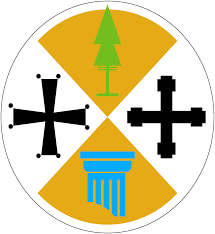 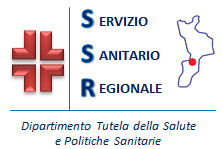              VIBO VALENTIA                                                                                                                REGIONE CALABRIABANDO DI CONCORSO PUBBLICO, PER TITOLI ED ESAMI, PER   N. 1 POSTO  DI DIRIGENTE INGEGNERE / ARCHITETTO.In esecuzione della deliberazione n. 1098/DG del 23/08/2016, è indetto concorso pubblico, per titoli ed esami, per la copertura del posto di cui in epigrafe. Il trattamento economico annuo lordo è quello previsto dal vigente contratto collettivo nazionale di lavoro  per l’apposita area di contrattazione della dirigenza sanitaria, professionale, tecnica e amministrativa.Ai sensi dell’art.18, comma 1, del decreto legislativo 30 dicembre 1992, n.502 e successive modificazioni e integrazioni, possono partecipare al concorso coloro che possiedono i seguenti: 1) Requisiti generali di ammissione:cittadinanza italiana, salve le equiparazioni stabilite dalle leggi vigenti, o cittadinanza di uno dei Paesi dell’Unione europea. Possono, altresì, partecipare al presente concorso, ai sensi e per gli effetti dell’art. 38 del D.Lgs. n. 165/2001 e s.m.i., le seguenti categorie di cittadini stranieri:I familiari di cittadini dell’unione europea non aventi la cittadinanza di uno Stato membro che siano titolari del diritto di soggiorno permanente;I titolari del permesso di soggiorno CE per soggiornanti di lungo periodo;I titolari dello status di rifugiato ovvero dello status di protezione sussidiaria.incondizionata idoneità fisica all’impiego, l’accertamento  dell’idoneità fisica all’impiego è effettuato, a cura di questa ASL, prima dell’immissione in servizio;assenza di condanne penali;Non possono accedere all’impiego coloro che siano stati esclusi dall’elettorato attivo nonché coloro che siano stati dispensati dall’impiego presso una pubblica amministrazione per avere conseguito l’impiego stesso mediante la produzione di documenti falsi o viziati da invalidità non sanabile.2) Requisiti specifici di ammissione:Possono partecipare al concorso coloro che siano in possesso dei seguenti requisiti: Diploma di laurea (conseguito in base al pregresso ordinamento) in INGEGNERIA  O ARCHITETTURA;Abilitazione all’esercizio professionale e:per gli ingegneri: iscrizione all’albo dell’ordine professionale degli Ingegneri - Sezione A - Settore A (Ingegneria Civile e Ambientale) per gli Architetti: iscrizione all’albo dell’ordine professionale degli Architetti - Sezione A - Settore A (Architettura);Anzianità di almeno cinque anni di servizio effettivo corrispondente alla medesima professionalità, relativa al concorso, prestato in enti del Servizio Sanitario Nazionale nella categoria “D” o “D - livello economico super”, ovvero qualifiche funzionali corrispondenti di altre pubbliche amministrazioni già di settimo, ottavo e nono livello;oppurecinque anni di esperienza lavorativa con rapporto di lavoro libero-professionale o di attività coordinata e continuativa presso enti o pubbliche amministrazioni, ovvero di attività documentate presso studi professionali privati, società o istituti di ricerca, aventi contenuto analogo a quello previsto per corrispondenti profili del ruolo medesimo, ai sensi dell’art. 26,  comma 1, II periodo,  del D.Lgs. n. 165/2001;Non possono partecipare al concorso coloro che abbiano conseguito negli ultimi tre anni una sanzione disciplinare comportante la sospensione dal servizio o la riduzione (parziale) del trattamento economico per motivi disciplinari.La partecipazione alla procedura concorsuale non è soggetta a limiti di età ai sensi dell’art. 3, comma 6, della legge n. 127 del 15/05/1997, fatto salvo il limite di età previsto dal vigente ordinamento pensionistico.A norma dell’art. 7 del decreto legislativo n. 165/2001 e successive modificazioni, l’Azienda garantisce pari opportunità tra uomini e donne per l’accesso al lavoro.3) Domanda di ammissione al concorso:La domanda di ammissione, redatta in carta semplice dovrà essere indirizzata al Sig. Direttore Generale dell’Azienda Sanitaria Provinciale di Vibo Valentia, ed inoltrata nei termini previsti dal successivo punto 4).Nella domanda gli aspiranti dovranno dichiarare sotto la propria personale responsabilità, consapevole delle sanzioni penali previste dall’art. 76 del DPR 445/2000. per le ipotesi di falsità in atti e dichiarazioni mendaci, ai sensi degli artt. 46 e 47 del DPR 445/2000:cognome e nome, data e luogo di nascita, residenza;il possesso della cittadinanza italiana o equivalente;il  comune  nelle  cui  liste  elettorali  sono  iscritti  ovvero  i  motivi  della  non iscrizione o della cancellazione dalle liste medesime;le eventuali condanne penali riportate, ovvero di non aver riportato condanne penali,nché gli eventuali procedimenti penali  pendenti;i titoli  di  studio  posseduti  ed  i  requisiti specifici di ammissione richiesti dal bando di concorso;i servizi prestati presso pubbliche amministrazioni e le cause di cessazione di precedenti rapporti di pubblico impiego, ovvero di non aver mai prestato servizio presso pubbliche amministrazioni;l’anzianità di servizio effettivo di almeno cinque anni corrispondente alla medesima professionalità prestato in enti del S.S.N. nella categoria “D” o “D livello economico Super” ovvero qualifiche funzionali corrispondenti di altre pubbliche amministrazioni già di settimo, ottavo e nono livello;di non essere destinatari, negli ultimi tre anni, di una sanzione disciplinare comportante la sospensione dal servizio o la riduzione (parziale) del trattamento economico per motivi disciplinari;il possesso di eventuali titoli che conferiscono diritto di preferenza a parità di punteggio. I titoli di preferenza valutabili sono quelli di cui all’art.5 del DPR 487/1994 e ss.mm.;l’indicazione della lingua straniera che costituirà oggetto della prova d’esame da scegliere tra inglese e francese;l’autorizzazione al trattamento manuale/informatizzato dei dati personali ai sensi e per gli effetti del D.Lgs. 196/2003;il domicilio presso il quale deve essere fatta all’aspirante, ad ogni effetto, ogni necessaria comunicazione; Alla  domanda  di  partecipazione  al  concorso, i concorrenti, oltre alla  documentazione attestante il possesso dei requisiti specifici di ammissione, di cui al  precedente  punto 2), devono allegare tutte le certificazioni relative ai titoli che ritengano opportuno presentare agli effetti della valutazione di merito, compreso un curriculum formativo e professionale, datato e firmato.I titoli devono essere prodotti in originale o in copia legale o autenticata ai sensi di legge, ovvero autocertificati in conformità al DPR 28 dicembre 2000, n.445.Le dichiarazioni sostitutive dovranno essere presentate unitamente a fotocopia di documento di riconoscimento in corso di validità. La mancanza del documento d’identità preclude la possibilità di procedere alla relativa valutazione;SEMPLICI DICHIARAZIONI NON SARANNO PRESE IN CONSIDERAZIONE	Nelle autocertificazioni relative ai servizi deve essere attestato se ricorrano o meno le condizioni di cui all’ultimo comma dell’articolo 46 del decreto del Presidente della Repubblica 20 dicembre 1979, n.761, in presenza delle quali il punteggio di anzianità deve essere ridotto. In caso positivo, l’attestazione deve precisare la misura della riduzione del punteggio.Le pubblicazioni devono essere edite a stampa.Alla domanda deve essere unito, in triplice copia e in carta semplice, un elenco dei documenti e dei titoli presentati.I beneficiari della legge n.104/92, debbono specificare nella domanda di ammissione, qualora lo ritengano indispensabile, l’ausilio eventualmente necessario per l’espletamento delle prove di esame, in relazione al proprio handicap, nonché l’eventuale necessità di tempi aggiuntivi.	4)  Modalità e termini per la presentazione della domanda:La domanda di partecipazione in carta semplice, e la documentazione ad essa allegata, deve essere indirizzata al Signor Direttore Generale dell’Azienda Sanitaria Provinciale di  Vibo Valentia (cap.89900) - Via Dante Alighieri, trasmessa:a mezzo raccomandata con avviso di ricevimento tramite servizio postale;tramite posta certificata (PEC) alla casella di posta elettronica certificata aspvibovalentia@pec.itSi precisa che la validità di tale invio è subordinata all’utilizzo da parte del candidato di propria casella di posta elettronica certificata (PEC); non sarà pertanto ritenuto valido l’invio da casella di posta elettronica della quale il candidato non sia titolare; In ogni caso saranno escluse le domande trasmesse da casella di posta elettronica non certificata (mail).Il termine per la presentazione della domanda di partecipazione al concorso scade il trentesimo giorno successivo a quello della data di pubblicazione del presente bando, per estratto, nella Gazzetta Ufficiale della Repubblica italiana.Per le domande inoltrate a mezzo del servizio postale, la data di spedizione è comprovata dal timbro a data dell’ufficio postale accettante. Qualora detto termine cada in un giorno festivo, il termine medesimo è prorogato al primo giorno non festivo successivo.L’Azienda non assume responsabilità per la dispersione di comunicazioni, dipendente da inesatte indicazioni del recapito da parte dei concorrenti o tardiva comunicazione del cambiamento dell’indirizzo indicato nella domanda, né per eventuali disguidi postali o telegrafici o comunque imputabili a fatto di terzi, a caso fortuito a forza maggiore.L’esclusione dal concorso è deliberata, con provvedimento motivato, dal Direttore Generale di questa Azienda e sarà notificato entro trenta giorni dalla pubblicazione della relativa decisione.5) Commissione esaminatrice:La Commissione esaminatrice, sarà nominata in conformità all’articolo 63 del DPR 10 dicembre 1997, n.483. 6) Ai sensi del combinato disposto dell’art. 8 e 65 del DPR n.483/97, le prove di esame ed il punteggio sono i seguenti:       Prove di esame:prova scritta:relazione su argomenti scientifici relativi alle materie inerenti al profilo messo a concorso o soluzione di una serie di quesiti a risposta sintetica inerenti alla materia stessa; prova teorico pratica:esame e parere scritto su progetto o impiantoprova orale:colloquio nelle materie delle prove scritte, nonché sulla legislazione sanitaria nazionale e regionale, sulla contrattazione collettiva nazionale per  del S.S.N., sul decreto del Presidente della Repubblica 16 aprile 2013, n. 62 (codice di comportamento dei dipendenti pubblici), sulla legge 6 nov. 2012, n. 190 recante”disposizioni per la prevenzione e la repressione della corruzione e dell’illegalità nella pubblica amministrazione”, sul D.Lgs. 14 marzo 2013, n. 33 recante “riordino della disciplina riguardante gli obblighi di pubblicità, trasparenza e diffusione di informazioni da parte delle pubbliche amministrazioni”, sul D.Lgs. 9 aprile 2008, n. 81 attuazione dell’art. 1 della legge 3 agosto 2007, n.  materia di tutela della salute e della sicurezza nei luoghi di lavoro.nell’ambito della prova orale è altresì accertata, attraverso la lettura e la traduzione di testi, la conoscenza di una lingua straniera, a scelta del candidato, nonché la conoscenza dell’uso delle apparecchiature e delle applicazioni informatiche più diffuse (art. 37 D.Lgs. n. 165/01)         Punteggio:Ai sensi dell’articolo 65 del  decreto del Presidente della Repubblica n.483/97, la commissione dispone,  complessivamente, di 100 punti, così ripartiti:20 punti per i titoli;80 punti per le prove di esame.I punti per le prove di esame sono così ripartiti:30 punti per la prova scritta;30 punti per la prova pratica;20 punti per la prova orale.Art.14 del DPR n.483/97 – valutazione delle prove d’esame:Il superamento di ciascuna delle previste prove scritta e pratica, è subordinato al raggiungimento di una valutazione di sufficienza, espressa in termini numerici, di almeno 21/30.Il superamento della prova orale è subordinato al raggiungimento di una valutazione di sufficienza, espressa in termini numerici, di almeno 14/20.I punti per la valutazione dei titoli, sono così ripartiti:titoli di carriera: 10;titoli accademici e di studio: 3;pubblicazioni e titoli scientifici: 3;curriculum formativo e professionale: 4.  Per quanto attiene alla valutazione dei titoli si terrà conto dei criteri di valutazione fissati dall’art. 11 del DPR 483/1997	Il diario della prova scritta sarà pubblicato nel sito internet aziendale www.aspvv.it  - avvisi e concorsi -, non meno di quindici giorni prima della prova medesima.In caso di numero esiguo di candidati (meno di venti)  il diario della prova scritta sarà comunicato agli stessi, con raccomandata con avviso di ricevimento o a mezzo PEC, non meno di quindici giorni prima dell’inizio della prova.Ai candidati che conseguono l’ammissione alla prova pratica e orale sarà data comunicazione con l’indicazione del voto riportato nella prova scritta. L’avviso per la presentazione alla prova orale sarà dato ai singoli candidati almeno venti giorni prima di quello in cui essi debbono sostenerla, ivi compreso il risultato della valutazione dei titoli, che sarà reso noto agli interessati prima dell’effettuazione della prova orale.7) Graduatoria:Al termine delle prove d’esame,  formulerà la graduatoria di merito dei candidati che sarà approvata con deliberazione del Direttore Generale e sarà immediatamente efficace, la stessa sarà pubblicata sul sito internet aziendale.  Ai sensi dell’art. 35, comma 5 ter del D.Lgs. 165/2001, la graduatoria rimarrà vigente per un periodo di tre anni dalla data di pubblicazione e potrà essere utilizzata nel rispetto delle priorità delle procedure di reclutamento previste dall’ordinamento per eventuali coperture di posti per i quali il concorso è stato bandito e che successivamente ed entro tale periodo dovessero rendersi disponibili.     La graduatoria entro il periodo di validità potrà essere utilizzata, altresì, per la copertura di posti a tempo determinato per sostituzione di personale titolare assente per le ipotesi di cui al DCA n. 2/2015;   E’ escluso dalla graduatoria il candidato che non abbia conseguito in ciascuna delle prove di esame, la prevista valutazione di sufficienza.8) Conferimento del posto:Il conferimento del posto avrà luogo con le modalità di cui all’art.18 del DPR 10 dicembre 1997, n.483.  9) Adempimenti del vincitore:I vincitori del concorso, tenuto conto di quanto prescritto dal DPR n.445/2000, dovranno adempiere a tutto quanto previsto dall’art.19 del DPR 10 dicembre 1997, n.483. L’Azienda, verificata la sussistenza dei requisiti, procederà, in conformità all’art.13 del vigente CCNL e tenuto conto del  decreto legislativo n.229/99, alla stipula del contratto individuale a tempo indeterminato con rapporto di lavoro esclusivo.E’ fatta salva la percentuale dei posti per singola disciplina da riservare ai militari delle tre forze armate congedati senza demerito di cui all’art. 18 del D.Lgs. 8/5/2001, n. 215 ed agli ufficiali in ferma biennale o prefissata di cui all’art. 11, comma 1 lettera c), del D.Lgs. 31/07/2003, n. 236.Per quanto non regolato dalle norme che precedono, si fa riferimento alle vigenti disposizioni di legge che disciplinano i concorsi e le assunzioni per il personale del Servizio Sanitario Nazionale, con particolare riferimento al D. Lgs. 502/92, al D.P.R. n. 483/97, al D.Lgs. n. 229/99, al D.Lgs. n. 165/2001 e ss.mm.ii., al D.P.R. n. 445/2000, nonché al CCNL Dirigenza S.P.T.A.L’Azienda si riserva la facoltà di prorogare, sospendere, revocare, annullare o modificare il presente bando, qualora ne rilevasse la necessità o l’opportunità per ragioni di pubblico interesse o per mutamento della situazione di fatto.  Per ulteriori informazioni, gli aspiranti potranno rivolgersi all’Unità Operativa Risorse Umane – Responsabile del Procedimento Dr. Fioravante Schiavello tel. e Fax 0963/962412, email f.schiavello@asl8vv.it dalle ore 11,00 alle ore13,00 di tutti i giorni, escluso il sabato.Il presente bando è stato pubblicato, per estratto, nella G.U. della Repubblica Italiana – IV serie speciale – n. 74 del 16/09/2016 e, integralmente, nel Bollettino Ufficiale della Regione Calabria n. 90 del 29/08/2016. Scadenza 17/10/2016.                                                                                     F.toIL DIRETTORE GENERALE Dott.ssa Angela CALIGIURI